正和書院附設臺中市私立光明幼兒園 108年8月份菜單 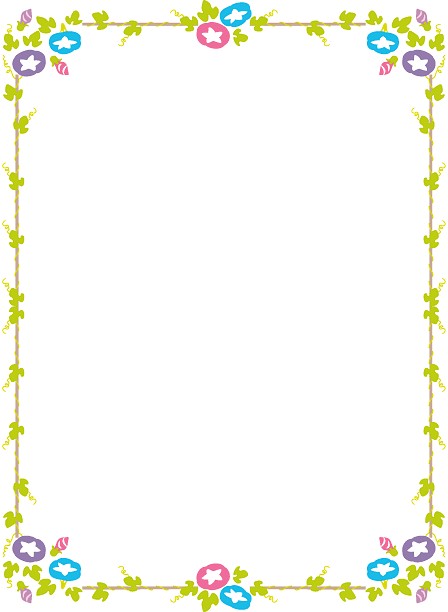 日期星期早上點心午餐午餐下午點心5一烏龍炒麵味增海帶湯水餃6二鮮筍滷味、清甜絲瓜、有機蔬菜紫菜湯清粥小菜7三瓜仔素燥、小黃瓜丁、有機蔬菜大黃瓜湯紅豆湯8四五彩咖哩、百菇銀芽、有機蔬菜冬瓜猴菇湯什錦麵9五 番茄豆腐、亮麗南瓜、有機蔬菜豆皮湯麵疙瘩湯12一紅燒麵菜包.水果茶13二素東坡、鮮燴大黃瓜、有機蔬菜筍片鹹菜湯綠豆地瓜湯14三古早味菜脯丁、鮮三絲、有機蔬菜腰果牛蒡湯素肉骨茶15四糖醋豆包、瓠瓜木耳、有機蔬菜黃瓜豆腐湯	粿仔條16五酥炸豆腐、芝麻長豆、有機蔬菜絲瓜麵線芋頭粥19一素羹麵日式味噌麵20二酸菜麵腸、高麗菜、有機蔬菜冬粉湯地瓜芋圓湯21三榨菜彩絲、三菇鮮炒、有機蔬菜蘿蔔丸子湯絲瓜麵線22四麻油豆干絲、白菜滷、有機蔬菜牛蒡湯地瓜薯條23五麻婆豆腐、鮮甜玉米粒、有機蔬菜金針湯菇菇麵26一什錦炒麵蔬菜玉米湯什錦蘿蔔湯27二五香豆干、芝麻四季豆、有機蔬菜肉骨茶湯芋頭西米露28三福菜皮絲、炒桂竹筍、有機蔬菜絲瓜湯蔬菜餛飩湯29四炒四色、涼拌海帶、有機蔬菜鮮筍湯麻油雞絲麵30五滷豆腐、炒三色椒、有機蔬菜南瓜蔬菜湯什錦粥